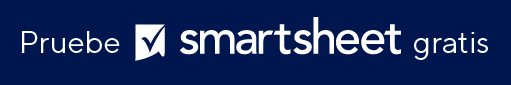 PLANTILLA DE FACTURA DE HOTEL			 NOMBRE DEL HOTELDIRECCIÓN DEL HOTEL, CIUDAD, ESTADO Y CÓDIGO POSTALTel.: 321-456-7890 | correo electrónico: reservas@nombredelhotel.com | web: nombredelhotel.comNOMBRE DEL HUÉSPEDN.º DE RECIBODOMICILION.º DE HABITACIÓNCIUDAD, ESTADO Y CÓDIGO POSTALCÓDIGO DE DESCUENTOTELÉFONOEMPRESACORREO ELECTRÓNICON.º DE CONFERENCIAFECHA DE LLEGADAFECHA DE SALIDAHORA DE LLEGADAHORA DE SALIDACANTIDAD DE HUÉSPEDESADULTOSNIÑOSHABITACIONES ADICIONALESHUÉSPEDCONFERENCIAFECHA DE CARGADESCRIPCIÓNCANTIDADMONTOTOTALSUBTOTALNOMBRE DEL ASISTENTEIMPUESTOTOTALFIRMA DEL HUÉSPEDIMPORTE PAGADOIMPORTE ADEUDADODESCARGO DE RESPONSABILIDADTodos los artículos, las plantillas o la información que proporcione Smartsheet en el sitio web son solo de referencia. Mientras nos esforzamos por mantener la información actualizada y correcta, no hacemos declaraciones ni garantías de ningún tipo, explícitas o implícitas, sobre la integridad, precisión, confiabilidad, idoneidad o disponibilidad con respecto al sitio web o la información, los artículos, las plantillas o los gráficos relacionados que figuran en el sitio web. Por lo tanto, cualquier confianza que usted deposite en dicha información es estrictamente bajo su propio riesgo.